Πρόγραμμα 15ης Επιστημονικής Ημερίδας ΕΑΟΗ διοργάνωση ημερίδων για την παροχή υπηρεσιών υψηλού επιπέδου.Η ενημέρωση του κοινού σε θέματα όρασης.Η υιοθέτηση και προώθηση κλινικών πρωτοκόλλων.Η υιοθέτηση και προώθηση επαγγελματικής δεοντολογίας.Εκδόσεις και μεταφράσεις επιστημονικών συγγραμμάτων.Η δημιουργία εξειδικευμένης βιβλιοθήκης.Η συνεργασία με δημόσιους φορείς και φορείς επαγγελμάτων υγείας με σκοπό την πρόληψη, διαφύλαξη και βελτίωση της δημόσιας υγείας.Η εκπροσώπηση των οπτομετρών και η συνεργασία με την Πολιτεία, Ευρωπαϊκούς φορείς και κάβε άλλο οργανισμό, νομοθετικό σώμα ή επαγγελματικές οργανώσεις για βήματα που αφορούν το επάγγελμα της οπτομετρίας.Η δημιουργία πνεύματος κοινωνικής υπευθυνότητας, με βάση την επιστημονική δεοντολογία, την δημοκρατική ιδεολογία, την ελευθερία και τον αλληλοσεβασμό.Ο συμβουλευτικός ρόλος και η βοήθεια σε οπτομέτρες όσον αφορά τα δικαιώματα και τις υποχρεώσεις τους.Η ηθική και υλική ενίσχυση, στήριξη και υποστήριξη των οπτομετρών.Η συμμετοχή στις εκδηλώσεις άλλων φορέων.Η παροχή οφθαλμικής φροντίδας σε ευαίσθητες κοινωνικές ομάδες.Η καθιέρωση φιλοπρόοδων κινήτρων δια της απονομής βραβείων, επαίνων και τιμητικών διακρίσεων.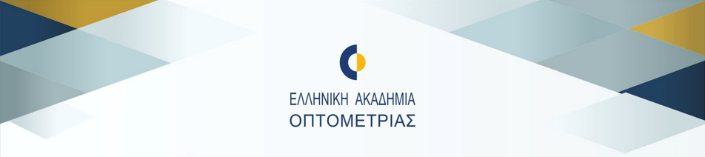 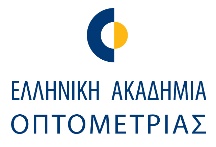 Η Ελληνική Ακαδημία Οπτομετρίας αποτελεί το επιστημονικό σωματείο των Ελλήνων Οπτομετρών. Πρωταρχικοί στόχοι της ΕΑΟ αποτελούν η εξέλιξη της επιστήμης της Οπτομετρίας, η εκπροσώπηση των Οπτομετρών, η καλλιέργεια της δια βίου μάθησης και η κλινική αριστεία. Οι παραπάνω σκοποί μπορούν να επιδιωχθούν με κάθε νόμιμο τρόπο. Ενδεικτικά αναφέρονται οι παρακάτω:Ώρα       Θέμα & Ομιλητής9:00 - 9:30   Εγγραφές9:30 - 10:00 Διαφορική Διάγνωση του Κόκκινου Οφθαλμού Κ. Μπαχταλιά10:00 - 10:30 Αλλεργική Επιπεφυκίτιδα 	Δ. Αλωνιστιώτης10:30 - 10:50 Παρουσίαση καρτέλας εξέτασης και φυλλαδίων ΕΑΟ. Α.Xατζιπαντελής / Χ. Μεταξά10:50 - 11:00 Προϊοντική ομιλία Bausch & Lomb11:00 - 11:30 Coffee Break11:30 - 12:00 Διάγνωση και Αντιμετώπιση Όγκων Επιπεφυκότα Σ. Παλιούρα12:00 - 12:20 Question and Answer Session Παλιούρα/Μπεζάτης12:20 - 12:50 Μολυσματική Κερατοεπιπεφυκίτιδα Θ.Μπεζάτης12:50 - 13:00 Προϊοντική ομιλία Συκαράς13:00 - 13:30 Coffee Break13:30 - 14:00 Κόκκινος Οφθαλμός σχετιζόμενος με Χρήση Φακών Επαφής Δ.Μακρυνιώτη14:00 - 14:10 Προϊοντική ομιλία Johnson & Johnson14:10 - 14:20 Απολογισμός δράσεων διετίας ΕΑΟ Β. Δρίτσας14:20 - 14:30 Οικονομικός απολογισμός Α. Σιδεροπούλου14:30 - 15:00 Ηλεκτρονικές εκλογές15:00 Λήξη